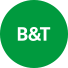 Privacy Notice - 2024As a condition of use, you will not use B&T Plant hire Ltd’s web site for any purpose that is unlawful or prohibited by there terms and conditions. You may not access B&T Plant hire Ltd’s web site in any manner that could alter, damage or destroy B&T Plant hire Ltd’s web server or it’s associated network(s), or that interferes with any other party’s use and enjoyment of this web site. You may not use this web site to conduct or attempt to conduct any business or activity or solicit the performance of any activity that is prohibited by law.JurisdictionThis site is controlled and operated by us from the United Kingdom and complies with, and shall be governed by, English law. The information contained in this site may not satisfy the laws of any other country. If you access the site from outside the United Kingdom, you do so on your own initiative. We are not responsible for compliance with any applicable local laws and any liability arising in respect of those laws. The English Courts shall have exclusive jurisdiction.CopyingThe site and all copyright in it is owned by B&T Plant Hire Ltd unless otherwise stated. You may print off or download one copy of the materials for your personal, home use only, provided you acknowledge B&T plant hire Ltd as the source and owner of such material. Otherwise no material may be reproduced, copied, published, transmitted, modified or distributed in any way or form. Please contact us at Enquires@bandtplanthire.co.uk if you wish to do anything else with the site or any of the material contained in the site.AmendmentsWe reserve the right to alter or delete material from the site and may, at any time, revise these terms. You are bound by any such revision and we therefore recommend that you visit this page to review the current terms each time you revisit our site.Accuracy of InformationWe use reasonable efforts to include accurate and up-to-date information on the site. However, we make no warranties or representations as to its accuracy. We assume no responsibility for any errors or omissions in the content in the site. Information about B&T Plant hire Ltd products and services are illustrative only and should not be relied upon. Please contact us for more detailed information.Links to Third Parties’ Web SitesThis site includes links to other web sites, which are completely independent of this site. We accept no responsibility for and do not endorse, the content of these web sites. Links to this site are prohibited.Website DisclaimerThe information contained in this website is for general information purposes only. The information is provided by B&T plant hire Ltd and whilst we endeavour to keep the information up-to-date and correct, we make no representations or warranties of any kind, express or implied, about the completeness, accuracy, reliability, suitability or availability with respect to the website or the information, products, services, or related graphics contained on the website for any purpose. Any reliance you place on such information is therefore strictly at your own risk. In no event will we be liable for any loss or damage including without limitation, indirect or consequential loss or damage, or any loss or damage whatsoever arising from loss of data or profits arising out of or in connection with the use of this website. Through this website you are able to link to other websites which are not under the control of B&T Plant hire Ltd. We have no control over the nature, content and availability of those sites. The inclusion of any links does not necessarily imply a recommendation or endorse the views expressed within them. Every effort is made to keep the website up and running smoothly. However, B&T plant hire Ltd takes no responsibility for and will not be liable for the website being temporarily unavailable due to technical issues beyond our control.All content on this website, including but not limited to images, text, design, layout and programming code Copyright © 2024 B&T Plant hire Ltd.Any rights not expressly granted herein are reserved